Name…………………………………… …………………………..…………	  Index No:………………………….565/1				      				           Candidate’s Signature …………..……………BUSINESS			  					                 Date:     …………………………PAPER 1 JUNE/JULY 2014TIME: 2 HOURSKenya Certificate of Secondary Education (K.C.S.E.)565/1Business StudiesPaper 12 Hours INSTRUCTIONS TO CANDIDATESWrite your name and index number in the spaces provided aboveSign and write the date of examination in the spaces provided.Answer all the questions .(25 questions).All answers should be written in the spaces provided in this booklet.Candidates should answer all questions in EnglishFor Examiners Use Only TOTOTAL MARKThis paper consists of 7 printed pages. Candidates should check to ascertain that all pages are printed as indicated and that no questions are missing.1.	Outline four ways in which a good business structure is of benefit to a business organization(4mks)	………………………………………………………………………………………………………….	………………………………………………………………………………………………………….	………………………………………………………………………………………………………….	………………………………………………………………………………………………………….2.	Outline four difficulties that would be faced by an individual in the satisfaction of human wants 												(4mks)	………………………………………………………………………………………………………….	………………………………………………………………………………………………………….	………………………………………………………………………………………………………….	………………………………………………………………………………………………………….3.	Highlight four characteristics of less developed economies					(4mks)	………………………………………………………………………………………………………….	………………………………………………………………………………………………………….	………………………………………………………………………………………………………….	………………………………………………………………………………………………………….4.	Using a diagram, illustrate how a decrease in demand occurs while holding all factors constant apart from price										(4mks)5.	State four circumstances under which it may be appropriate to use personal selling as a form of product promotion										(4mks)	………………………………………………………………………………………………………….	………………………………………………………………………………………………………….	………………………………………………………………………………………………………….	………………………………………………………………………………………………………….6.	K Ltd a manufacturing firm has been performimg poorly in the recent past. Highlight four measures that they can take  to improve their profitabilility						(4mks)	………………………………………………………………………………………………………….	………………………………………………………………………………………………………….	………………………………………………………………………………………………………….	………………………………………………………………………………………………………….7.	State four functions of commercial attaches							(4mks)	………………………………………………………………………………………………………….	………………………………………………………………………………………………………….	………………………………………………………………………………………………………….	………………………………………………………………………………………………………….8.	Give four reasons why some traders prefer to operate supermarket business		(4mks)	………………………………………………………………………………………………………….	………………………………………………………………………………………………………….	………………………………………………………………………………………………………….	………………………………………………………………………………………………………….9.	State four reasons why short message service (SMS) is replacing letters as a way of communication												(4mks)	………………………………………………………………………………………………………….	………………………………………………………………………………………………………….	………………………………………………………………………………………………………….	………………………………………………………………………………………………………….10.	Describe four channels used when importing commodities					(4mks)	………………………………………………………………………………………………………….	………………………………………………………………………………………………………….	………………………………………………………………………………………………………….	………………………………………………………………………………………………………….11.	State four circumstances under which a clerk may be employed to work in organization	(4mks)		………………………………………………………………………………………………………….	………………………………………………………………………………………………………….	………………………………………………………………………………………………………….	………………………………………………………………………………………………………….12.	Give four benefits that are likely to result form a modern railway network in the country	(4mks)	………………………………………………………………………………………………………….	………………………………………………………………………………………………………….	………………………………………………………………………………………………………….	………………………………………………………………………………………………………….13.	Outline four features  of monopolistic  competition						(4mks)	………………………………………………………………………………………………………….	………………………………………………………………………………………………………….	………………………………………………………………………………………………………….	………………………………………………………………………………………………………….14.	State four merits of storing goods in a public warehouse					(4mks)	………………………………………………………………………………………………………….	………………………………………………………………………………………………………….	………………………………………………………………………………………………………….	………………………………………………………………………………………………………….15.	Give four benefits of business organizations maintaining a healthy environment		(4mks)	………………………………………………………………………………………………………….	………………………………………………………………………………………………………….	………………………………………………………………………………………………………….	………………………………………………………………………………………………………….16.	The table below show descriptions of different types of partners. Identify type of partners that match the description17.	On 31st December 2013 Kiu Traders had made a turnover of Sh.80,000 for the fear and had a closing stock of SH.10,000. If the business was working at a margin of 20%, draw its trading account for the period ending 31st, December 2013								(4mks)18.	Mbuthia insured her house against fire. Six months later the house was completely destroyed by fire. Outline the procedure that  should be followed  before compensation is made		(4mks) 	………………………………………………………………………………………………………….	………………………………………………………………………………………………………….	………………………………………………………………………………………………………….	………………………………………………………………………………………………………….19.	Highlight four causes of balance of payment disequilibrium				(4mks)	………………………………………………………………………………………………………….	………………………………………………………………………………………………………….	………………………………………………………………………………………………………….	………………………………………………………………………………………………………….20.	The average consumer prices for a certain commodity for various years is shown in the table below	Calculate the consumer price indexes using 2010 as the base  year				(4mks)21.	Match the following description of errors with the type  of   errors  made when keeping books  of accounts											(4mks)22.	Give three reasons why the per capita income of a country may not change 		(3mks)	………………………………………………………………………………………………………….	………………………………………………………………………………………………………….	………………………………………………………………………………………………………….	………………………………………………………………………………………………………….23.	The diagram below shows a population pyramid for a certain country	Give four challenges facing this country							(4mks)	………………………………………………………………………………………………………….	………………………………………………………………………………………………………….	………………………………………………………………………………………………………….	………………………………………………………………………………………………………….24.	Show the accounts to be debited or credited for the following transactions 			(4mks)25.	Outline four measures that the government can take to reduce the high recurrent expenditure (4mks)	………………………………………………………………………………………………………….	………………………………………………………………………………………………………….	………………………………………………………………………………………………………….	………………………………………………………………………………………………………….Question123456789101112131415161719202122232425MarksDescription Type of partner Do not contribute capitalsThose whose private properties can be used to pay business costsDo not participate actively in managementAre above 18 years of ageYear Consumer price2010201120122013Description Error type Occurs where errors is both the debit and credit balances are of equal amountsOccurs where a transaction is not recorded at all in the booksOccurs when entries are made in the wrong class of accountsOccurs where both the debit and credit entries are made using  similar but erroneous figures Transaction Paid wages in cashTook business  cash for private usePurchased office equipment on credit from Sao LtdPaid telephone bill by cheque 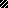 